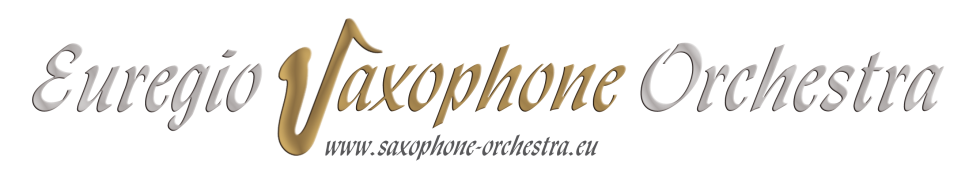 Einschreibeformular - Saison 2016 (kostenlose Teilnahme)Bitte als Email > info@saxophone-orchestra.eu, per Fax > +32 (0)87 851016 oder per Post > Aachener Straße 31, B-4700 Eupen zurückschicken.Welches Saxophon spielst du? (bitte ankreuzen/markieren, Mehrauswahl möglich) 	Sopranino 	Sopran  	Alto 	Tenor 	Bariton 	Bass 	Kontrabass Wie lange spielst du schon Saxophon? (Anzahl Jahre)    Wie würdest du dein musikalisches Niveau beschreiben? Spielst du in einem Ensemble/Orchester? (bitte ankreuzen/markieren)    Ja 	Nein  Wenn ja, in welchem/welchen?    Welche Musik spielst du am liebsten?    Welche Erwartungen und Wünsche hast du an das Projekt „Euregio Saxophone Orchestra“?TeilnahmebedingungenDu kommst aus einer der Teilregionen der Euregio Maas-Rhein (Deutschsprachige Gemeinschaft Belgiens, Province de Liège, Provincie Limburg België, Regio Aachen, Provincie Limburg Nederland) oder aus der Grenzregion (z.B. Luxemburg)Du bist mindestens 18 Jahre jungDu spielst regelmäßig und seit längerer Zeit mit Begeisterung SaxophonDu hast Lust, neue Leute aus der Euregio kennenzulernen und mit ihnen gemeinsam dieses grenzüberschreitende Saxophon-Projekt mit zu gestaltenDu bist bereit, dich mindestens für eine Saison ( = ein Jahr) dem Orchester zu verpflichteni	www.saxophone-orchestra.euName: Vorname: Alter: Straße + Nr.: Straße + Nr.: Straße + Nr.: PLZ: Ortschaft: Land: Tel.: Fax: Email: Email: Email: 